ПОСТАНОВЛЕНИЕ                с. Старый Куклюк                        КАРАР№    13                                                                             от «26» сентября  2017 гОб инициировании проведения референдумаВ соответствии со статьей 15 Федерального закона от 12.06.2002 № 67-ФЗ «Об основных гарантиях избирательных прав и права на участие в референдуме граждан Российской Федерации», статьями 22, 56 Федерального закона от 06.10.2003  № 131-ФЗ «Об общих принципах организации местного самоуправления в Российской Федерации», статьей 12 Закона Республики Татарстан  от 24.03.2004 № 23-3РТ «О местном референдуме», статьей 11 Устава Старокуклюкского сельского поселения Елабужского муниципального района, решением Совета Старокуклюкскогосельского поселения от 01.07.2014 г. №115 «Об утверждении Положения о самообложении граждан и порядке сбора и использования средств самообложения граждан на территории Старокуклюкского сельского поселения Елабужского муниципального района»Исполнительный комитет Старокуклюкского сельского поселения Елабужского муниципального района РеРПОСТАНОВЛЯЕТ:1.  Инициировать проведение местного референдума по вопросу:1.1.     «Согласны ли вы на введение самообложения в сумме 200 рублей с граждан, место жительства которых расположено в границах муниципального образования Старокуклюкское сельское поселение Елабужского муниципального района, достигших возраста 18 лет, за исключением инвалидов общего заболевания,  ветеранов ВОВ и боевых действий, вдов участников ВОВ и боевых действий, многодетных семей, студентов очных отделений высших и средне-специальных (средне-профессиональных) учебных заведений,  размер платежей для которых составляет 100 рублей на решение следующих вопросов местного значения:1.	Приобретение роторной косилки к трактору МТЗ-82.1;              2.	Благоустройство сквера Труженикам тыла (установка малых архитектурных форм)                         «ДА»                                                      « НЕТ».2. Направить настоящее постановление в Совет Старокуклюкскогосельского поселения Елабужского муниципального района для дальнейшего рассмотрения вопроса о проведении референдума.3.  Настоящее постановление подлежит обнародованию.         4. Контроль за исполнением настоящего постановления оставляю за собой.Руководитель                                                                                             А.Б. БахметовИСПОЛНИТЕЛЬНЫЙ КОМИТЕТ СТАРОКУКЛЮКСКОГО СЕЛЬСКОГО ПОСЕЛЕНИЯЕЛАБУЖСКОГО МУНИЦИПАЛЬНОГО РАЙОНА   РЕСПУБЛИКА ТАТАРСТАНул. Садовая 1А, с. Старый Куклюк, 423618  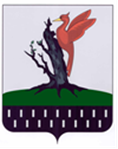 ТАТАРСТАН  РЕСПУБЛИКАСЫ АЛАБУГА  МУНИЦИПАЛЬРАЙОНЫ МКО «ИСКЕ КУКЛЕК  АВЫЛ 
ЖИРЛЕГЕ БАШКАРМА            КОМИТЕТЫ» Бакча урамы .1А,  Иске Куклек авылы,         423618